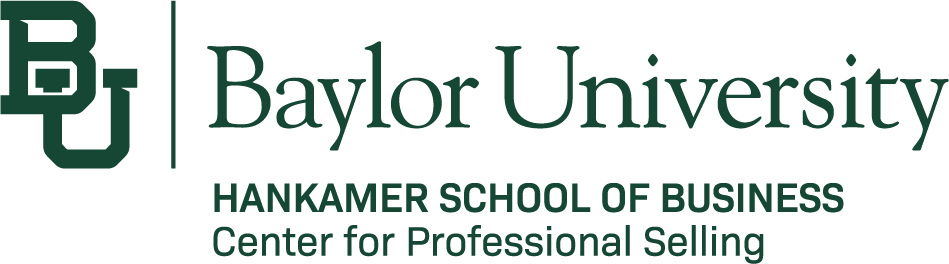 Professional Selling Major ApplicationTo apply to the Professional Selling major, please complete the following application and ask three references (two faculty members and one work supervisor) to submit the ProSales Recommendation Form available at: www.baylor.edu/selling/recommendation.                           Last Name:  		                                             First Name:  		       Current Overall GPA: Total # of Credit Hours to Date:           	                                     Email:					                           Cell Phone:                                    Date of Birth: How did you hear about ProSales?(check all that apply)   Website 			   Handout 		   Other   Poster			   ProSales Student	   Digital Signage 		   Faculty Member		Pre-Application Prep Work Please check-off the following activities that must be completed prior to submitting your application:	Visit the Career for Professional Selling Website to learn about the Professional Selling Major http://www.baylor.edu/business/selling.	Attend a ProSales Information Session (offered throughout the semester in F218)Date Attended: 	Speak with three current ProSales students to get a “student’s perspective” on the programStudent 1: 	Date of Meeting: Student 2: 	Date of Meeting: Student 3: 	Date of Meeting: 	Watch “The Science of Sales” before completing the application essays http://www.baylor.edu/business/selling/scienceofsales.Professional Development FeePlease check to confirm your understanding of the Professional Development Fee:	If admitted to the Program, I agree to pay the $200 Professional Development Fee which covers my ProSales Polo (worn at Program events), Sales Competition Jacket, ProSales Backpack, Business Cards, and professional development support (mainly meals). Experience, Leadership and AccomplishmentsPlease list any jobs that you have held in the past three years:Please list your most significant extracurricular, community or service activities within the past three years:Please list your most significant academic/personal achievements and a description of their significance:Application EssaysWhy do you want to major in Professional Selling?What do you think will be the most challenging about a career in Professional Selling?Complete and SubmitPlease submit your completed application to Professional_Selling@baylor.edu.Make sure to ask three references (two faculty members and one work supervisor) to submit the ProSales Recommendation Form available at: www.baylor.edu/business/selling/recommendation. EmployerJob TitleResponsibilities/Skills GainedDates of Employment1.2.3. ActivityOrganization (if applicable)Offices HeldDates of Involvement1.2.3. AchievementSignificanceDates of Involvement1.2.3. 